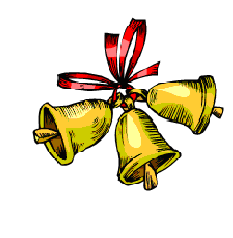                             				         выпуск № 18(2015-2016 уч.год)- В КАЛЕЙДОСКОПЕ ШКОЛЬНЫХ ДНЕЙ –В преддверии светлого праздника, который ждут и встречают все православные христиане – Воскресение Христово- ребята нашей школы по традиции приняли активное участие в подготовке и оформлении выставки рисунков и декоративно-прикладного творчества «Пасхальный перезвон».  Какие необычные, оригинальные, яркие и содержательные  поделки представлены на выставке! Некоторые ребята ежегодно продолжают удивлять своим талантом и творчеством: Шаповалов Антон – 4 «Б» класс, Куликова Таня – 4 «А» класс, Литвинов Роман – 5 «Б» класс, Бобылев Руслан – 6 «Б» класс, Гладько Ксения – 7 «Б» класс и мн.др. Работы этих ребят отправлены для участия в районном этапе конкурса.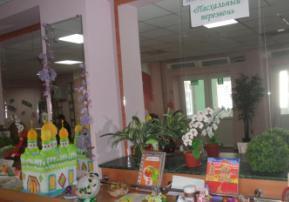 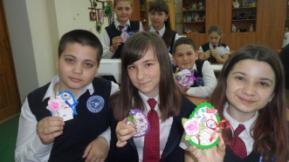 Выставка рисунков и декоративно-прикладного творчества «Пасхальный перезвон»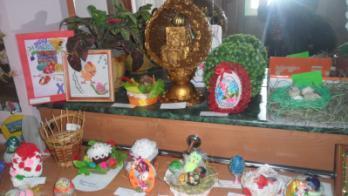 - ПРОБА  ПЕРА-Мы не можем прожить без заботы,Без чьих-то ласковых фраз,Мы не можем прожить одиночкой,Не зная радости глаз,Живя без любви и надежды,Без счастья и просто мечты,Мы превращаемся в камень,Напрочь лишенный души.Мы превращаемся в тени,Подобно тем, что в мрачном углу,Подобно черной ветке сирени, что растёт у кого-то в саду.Как жаль, что всё меньше и меньшеСтановится в людях любви,Той искренней, безмятежной, как ранние нотки весны…Завгородняя Виктория, 10 класс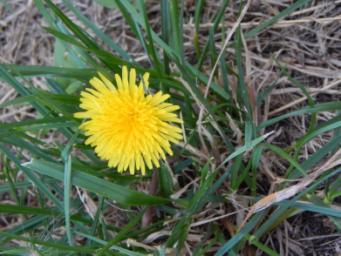 Учредитель и издатель – Совет старшеклассников МКОУ Митрофановская СОШ Куратор: Плохих Надежда Викторовна  Главный редактор: Осипова Татьяна, 10 «А» классКорреспонденты: Дудник Д., Варёнова А., Черячукина Д., Иващенко А., Шульга Е.Фотокорреспонденты: Стеганцева Ангелина, Певченко Дарья, Губская Анастасия. Верстка и дизайн: Боброва Мария, Яценко Анастасия, Шаповалов Иван, Огуля Илья, Адрес редакции: МКОУ Митрофановская  СОШ, кабинет №207Юные поэты, фотографы, и просто увлеченные люди  Митрофановской школы! Вы сможете размещать  свои работы, фотографии, стихотворения, удивительные рассказы, истории! Наша газета поможет раскрыть все ваши творческие способности, и продемонстрировать их всей школе!